Motor Vehicle Accident Reporting (Company Vehicles)A motor vehicle collision can be a stressful experience for everyone involved. It can be easy to feel overwhelmed and confused after a collision, but it is important that you stay calm. There are a number of critical post-crash steps you need to keep in mind—steps that can help save lives, keep those involved safe and assist in simplifying your insurance claims process. Remember to do the following:Step 1: Stop your vehicle. If you are involved in an accident and don't stop, you may be subject to criminal prosecution. Step 2: Call for medical aid, if necessary.Step 3: If medical aid is not necessary, call the authorities for any accidents or incidents that occur on public roadways, so that the accident is reported and recorded with a police report. If an accident occurs on private property that causes property damage, speak with the owner of the property and your supervisor to determine next steps, but always document the damage by taking pictures and fill out the accident form to record what happened.Step 4: Follow the instructions given to you by the 911 operator. Police or emergency personnel will arrive as soon as possible. Do not try to move anyone injured in the accident, as you may aggravate their injuries.Step 5: If it is safe to do so, get out of your car. If you have access to a digital camera or cellphone, take pictures of the scene.Step 6: When it is safe, move your vehicle to the side of the road and out of traffic. If your vehicle cannot be driven, turn on your hazard lights or use cones, warning triangles or flares, as appropriate.Step 7: Use the attached form to record as much information about the accident as possible.Step 8: Turn in all your accident documentation and pictures to your supervisor. Remember, as difficult as it may seem, it is important that you remain claim. Refrain from arguing with other drivers and passengers. What’s more, do not voluntarily assume liability or take responsibility, sign statements regarding fault or promise to pay for damage at the scene of the accident.YOUR INFORMATIONYOUR INFORMATIONYOUR INFORMATIONYOUR INFORMATIONYour name:Your driver’s license number:Your driver’s license number:Your full address and phone number:Vehicle owner’s name (if different from driver):Owner’s full address and phone number (if different from driver):Owner’s full address and phone number (if different from driver):Owner’s full address and phone number (if different from driver):YOUR VEHICLE INFORMATIONYOUR VEHICLE INFORMATIONYOUR VEHICLE INFORMATIONYOUR VEHICLE INFORMATIONYear make and model:Mileage:Mileage:Color:Plate number and state:Vehicle identification number (VIN):Vehicle identification number (VIN):Was the vehicle in proper driving condition?YOUR INSURANCE INFORMATIONYOUR INSURANCE INFORMATIONYOUR INSURANCE INFORMATIONYOUR INSURANCE INFORMATIONInsurance company:Phone number:Phone number:Policy number and expiration date:YOUR PASSENGERSYOUR PASSENGERSYOUR PASSENGERSYOUR PASSENGERSList the full name and position of every passenger (front, back seat):List the full name and position of every passenger (front, back seat):Describe any passenger injuries: Describe any passenger injuries: THE OTHER DRIVER’S INFORMATIONTHE OTHER DRIVER’S INFORMATIONTHE OTHER DRIVER’S INFORMATIONTHE OTHER DRIVER’S INFORMATIONOther driver’s name:Other driver’s license number:Other driver’s license number:Other driver’s full address and phone number:Vehicle owner’s name (if different from other driver):Owner’s full address and phone number (if different from other driver):Owner’s full address and phone number (if different from other driver):Owner’s full address and phone number (if different from other driver):OTHER VEHICLE INFORMATIONOTHER VEHICLE INFORMATIONOTHER VEHICLE INFORMATIONOTHER VEHICLE INFORMATIONYear make and model:Mileage:Mileage:Color:Plate number and state: Vehicle identification number (VIN):Vehicle identification number (VIN):Was the vehicle in proper driving condition?OTHER DRIVER’S INSURANCE INFORMATIONOTHER DRIVER’S INSURANCE INFORMATIONOTHER DRIVER’S INSURANCE INFORMATIONOTHER DRIVER’S INSURANCE INFORMATIONInsurance company:Phone number:Phone number:Policy number and expiration date:OTHER VEHICLE’S PASSENGERSOTHER VEHICLE’S PASSENGERSOTHER VEHICLE’S PASSENGERSOTHER VEHICLE’S PASSENGERSList the full name and position of every passenger in the other vehicle (front, back seat):List the full name and position of every passenger in the other vehicle (front, back seat):Describe any passenger injuries: Describe any passenger injuries: ACCIDENT INFORMATIONACCIDENT INFORMATIONACCIDENT INFORMATIONACCIDENT INFORMATIONDate and time:Estimated speed of your vehicle (mph):Estimated speed of your vehicle (mph):Is your vehicle drivable? Yes  No Location (city, crossroads, landmarks)Estimated speed of the other vehicle (mph):Estimated speed of the other vehicle (mph):Is the other vehicle drivable? Yes  NoDescribe the damage to your vehicle:Describe the damage to your vehicle:Describe the damage to the other vehicle:Describe the damage to the other vehicle:Road conditions: Icy Wet Clear Debris Other: Weather conditions: Fog Snow Hail Rain Other: Weather conditions: Fog Snow Hail Rain Other: Lighting conditions: Dawn Dusk Day Night Other: Other details of the accident:Other details of the accident:Other details of the accident:Other details of the accident:COLLISION WITNESSESCOLLISION WITNESSESCOLLISION WITNESSESCOLLISION WITNESSESName:Phone number:Phone number:Address:Email:Email:Email:Email:Name:Phone number:Phone number:Address:Email:Email:Email:Email:Name:Phone number:Phone number:Address:Email:Email:Email:Email:ACCIDENT DIAGRAMS (DRAW OUT)ACCIDENT DIAGRAMS (DRAW OUT)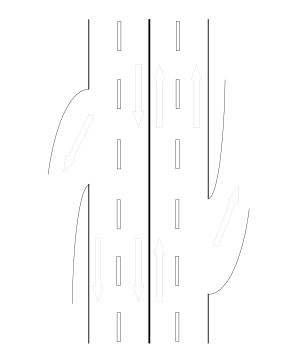 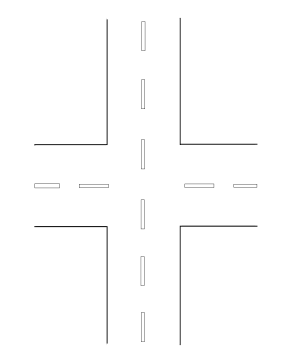 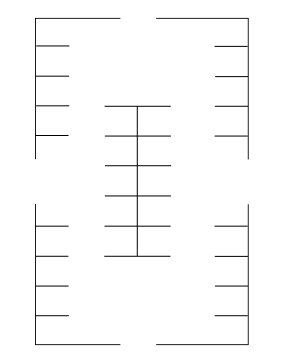 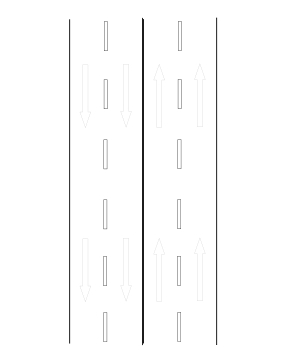 Legend (Please use the following symbols to complete the collision diagram.)           Your Vehicle                Other Vehicles (Numbered Successively)               Pedestrian               Traffic Signal               Traffic Sign (Indicate Type)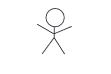 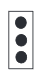 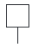 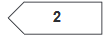 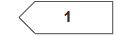 Legend (Please use the following symbols to complete the collision diagram.)           Your Vehicle                Other Vehicles (Numbered Successively)               Pedestrian               Traffic Signal               Traffic Sign (Indicate Type)ATTENDING POLICE OFFICERATTENDING POLICE OFFICERATTENDING POLICE OFFICERName:Badge number:Phone number:TOW TRUCK OPERATOR TOW TRUCK OPERATOR TOW TRUCK OPERATOR Driver’s name:Company:Truck number:Phone number:Vehicle towed to:Cost: